TZK1. Šetnja 30 min2. Nakon šetnje napraviti vježbe u sjedećem položaju.		- napraviti 3 kruga 		- između svake vježbe 30 sec pauze		- između kruga 1 min pauze3. Dodavanje u paru loptom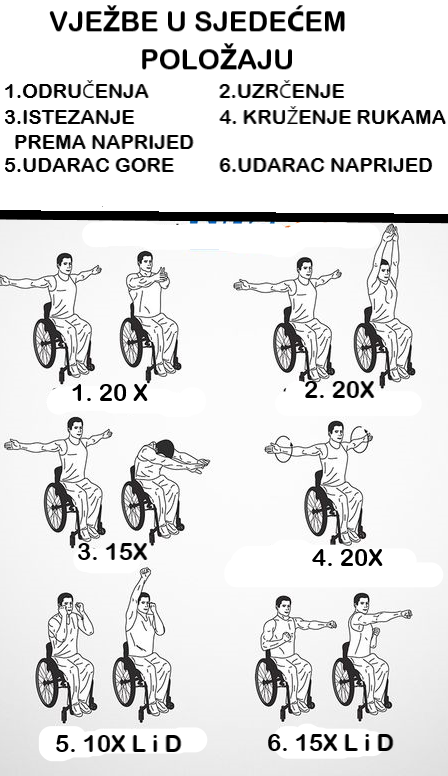 